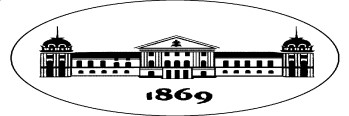 Б Ъ Л Г А Р С К А   А К А Д Е М И Я   Н А   Н А У К И Т Е 	1040  София,  ул. “15 ноември” № 1 	  (+359 2 979 5 203)     http://www.bas.bg БЪЛГАРСКА АКАДЕМИЯ НА НАУКИТЕ ОБЯВЯВА СВОБОДНА ПОЗИЦИЯ ЗА   ФИНАНСОВ КОНТРОЛЬОРОсновни функции и отговорности: Извършва предварителен контрол за законосъобразност на всички документи и действия, свързани с финансовата дейност по изпълнение на проект „Повишаване на иновационния капацитет на Българската академия на науките (БАН) в сферата на зелените и цифровите технологии“,Осъществява контролни функции по изпълнението на нормативните актове свързани с финансово-стопанска дейност за целите на проекта.Следи за законосъобразното, разходване и отчитане на средства по проекта, съхраняване и стопанисване на материални ценности и спазване на финансовата дисциплина.Одобрява или отхвърля мотивирано предложенията за поемане на задължения или за извършване на разходи в съответствие с конкретните изисквания на ЗФУКПС.Води регистър на финансовия контрол, като прави съответни вписвания в предвидените от Закона случаи.Изпълнява и други конкретно възложени задачи свързани с длъжността.Изисквания към кандидатите: Образование/ квалификация: висше образование, бакалавър или  магистър в областта на правните или стопански науки .Професионален опит:  минимум 3 год. в същата или сходна позиция  Други условия: Сключване на срочен трудов договор на непълно работно време за срок до юни 2026 година;Часова ставка – в зависимост от специфичния опит, мин.11.00 лв/ч Позицията се финансира от проект „Повишаване на иновационния капацитет на Българската академия на науките (БАН) в сферата на зелените и цифровите технологии“ в рамките на Национален план за възстанвяване и устойчивост. Необходими документи за кандидатстване: Заявление (свободен текст с посочени данни за контакт)   Автобиография (CV европейски формат); Диплома за завършено висше образование; Други дипломи, свидетелства и удостоверения за придобита квалификация/опит по преценка на кандидата. Забележка: При подаването на документите се предоставят копия на дипломите и другите документи за придобита квалификация/опит, подписани от кандидата „Вярно с оригинала“. Оригиналите се представят при класиране и покана за назначаване.  Документи се приемат от 24.01.2023 г. до 03.02.2023 г. в деловодството на Българска академия на науките  на адрес: в гр. София, 1040, ул. „15 ноември“ №1 или на следната електронна поща: pvu_ban@cu.bas.bg    Етапи на конкурса: Разглеждане на документите на кандидатите и допускане до събеседване на тези, които отговарят на изискванията и публикуване на списък на допуснатите кандидати на страницата на БАН-А на адрес: www.bas.bg (рубрика Дейности/ Проекти на БАН по Националния план за възстановяване и устойчивост)  Събеседване с допуснатите кандидати. Публикуване на списък със класираните експерти на страницата на БАН на адрес: www.bas.bg (рубрика Дейности/Проекти на БАН по Националния план за възстановяване и устойчивост) За допълнителна информация: лице за контакти: Катя Александрова, началник отдел АОЧР e-mail: k.aleksandrova@cu.bas.bg 	 тел:  02 979 5356 